Home learning week beginning 25th May. Website:      youthsporttrust.org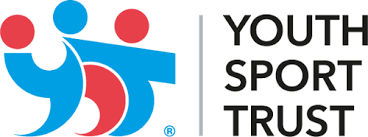 Click on the ‘Free Home Learning Resources’ and then the ‘Primary’ section. Try the ‘PE Home Learning’ this week. There are loads of ideas for Dance, Games, Gymnastics and many more. These should keep you busy for days!!    Try them with a brother, sister, Mum or Dad. Get active!! Send me some pictures of you when taking part in the exercises. Love Mrs Thornley xx 